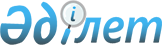 О создании рабочей группы по выработке предложений по погашению задолженности открытого акционерного общества "Горно-металлургический концерн "Казахалтын" перед закрытым акционерным обществом "Национальная атомная компания "Казатомпром"
					
			Утративший силу
			
			
		
					Распоряжение Премьер-Министра Республики Казахстан от 6 марта 2003 года N 30-p. Утратило силу постановлением Правительства Республики Казахстан от 31 мая 2007 года N 442



      


Сноска. Распоряжение Премьер-Министра РК от 6 марта 2003 г. N 30-p утратило силу постановлением Правительства РК от 31 мая 2007 г. N 


 442 


.



      1. В целях выработки предложений по погашению задолженности открытого акционерного общества "Горно-металлургический концерн "Казахалтын" перед закрытым акционерным обществом "Национальная атомная компания "Казатомпром" создать рабочую группу в следующем составе:

Кабашев                       - директор Департамента



Максат Рахимжанович             технологического развития



                                Министерства индустрии и торговли



                                Республики Казахстан, руководитель

Анаркулов                     - заведующий сектором



Марат Абдешович                 промышленности Отдела



                                производственной сферы и



                                инфраструктуры Канцелярии Премьер-



                                Министра Республики Казахстан

Смагулов                      - заместитель Председателя Комитета



Болат Советович                 по работе с несостоятельными



                                должниками Министерства финансов



                                Республики Казахстан

Идрисов                       - начальник управления межотраслевой



Марат Макеевич                  координации Департамента отраслевой



                                политики и программ Министерства



                                экономики и бюджетного планирования



                                Республики Казахстан

Касымова                      - начальник управления химических



Асия Салгараевна                производств и редких металлов



                                Министерства индустрии и торговли



                                Республики Казахстан

Такелеков                     - начальник отдела атомной



Карим Каримкулович              промышленности Министерства



                                энергетики и минеральных ресурсов



                                Республики Казахстан

Фишер                         - главный специалист управления по



Ирина Яковлевна                 работе с негосударственными лицами



                                с государственным участием Комитета



                                государственного имущества и



                                приватизации Министерства финансов



                                Республики Казахстан

Балгужина                     - директор юридического департамента



Мархаба Мухамедкалиевна         закрытого акционерного общества



                                "Национальная атомная компания



                                "Казатомпром" (по согласованию)

Кеулимжаева                   - директор департамента по работе с



Галия Куатхановна               корпорациями N 2 открытого



                                акционерного общества "Народный



                                Банк Казахстана" (по согласованию)




      2. Рабочей группе до 20 марта 2003 года внести в Правительство Республики Казахстан предложения по погашению задолженности открытого акционерного общества "Горно-металлургический концерн "Казахалтын" перед закрытым акционерным обществом "Национальная атомная компания "Казатомпром".

      

Премьер-Министр


					© 2012. РГП на ПХВ «Институт законодательства и правовой информации Республики Казахстан» Министерства юстиции Республики Казахстан
				